Matter QuizName: _____________________	Period: _____	Date: _______________Match the following definitions (12 marks)Matter				_____   A mixture of metalsPhysical Change		_____   iron reacts with oxygen to produce thisChemical Change		_____   Anything that has mass and takes up     spaceCorrosion			_____   compounds containing carbon and  	    hydrogenRust				_____   the substance involved stays the sameAlloy				_____   horizontal rows on the periodic tableCombustion			_____   vertical columns on the periodic tableHydrocarbon			_____   a poisonous gas that is harmful to the     environmentCarbon Monoxide		_____   the substance involved is changed into 							    another substance with different 							    propertiesMendeleev			_____   a metal reacts with oxygen from the air Group				_____   a substance reacts rapidly with oxygen     and releases energyPeriod				_____   credited with the creation of the periodic 							     tableMatch each of the following words with their description: (9 marks)Ductility			_____   Thick flow of liquidSolid			_____   A can is bent when squeezed Melting Point		_____   How shiny or dull a substance isSolubility			_____   Copper can be stretched into wiresDensity			_____   Takes the shape of its container and has a      fixed volumeMalleability		_____   The ability to dissolve salt in waterViscosity			_____   The amount of matter per unit volumeLustre			_____   It holds its shape and has a fixed volumeLiquid			_____   The temperature at which a solid changes to a 					    liquidFor each of the following state whether it is describing a Physical Change or a Chemical Change (8 marks)_____________	Burning a log in the fire_____________	Slicing a cucumber_____________	Dissolving a sugar cube in water_____________	Cooking a hot dog_____________	Your ice cream melts in the sun_____________	Bleaching your shirt to remove a stain_____________	Some meat rots in the fridge_____________	The puddle in your yard freezes overnightLabel the following on the blank periodic table below (7 marks):MetalsNonmetalsGroup of One (Hydrogen)Alkali metalsAlkaline Earth MetalsHalogensNoble Gases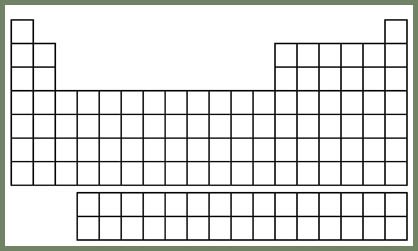 Total:  36 marks